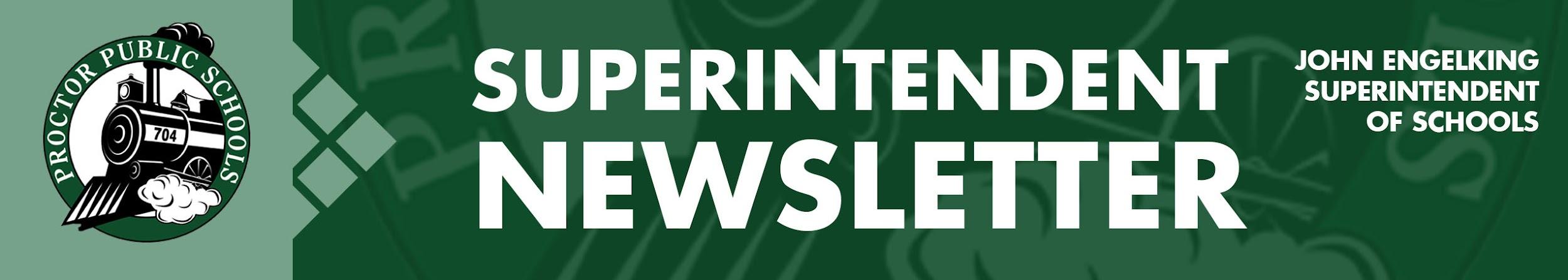 We Education, Engage, and InspireJanuary 7, 2020                                                                                                                                                                                                                                                                                                                                                                                                                                                                                                            Infection Rates Reported 1-7-21 for the Proctor, Hermantown, and Duluth School Districts:After the Winter Break, we are all excited about seeing infections continue to be on a downward trend.  Much of this is due to our community’s efforts to socially distance and use recommended mitigation measures.  Thank you for those efforts.  I didn’t send any newsletters during the winter break because I wanted you all to enjoy some time away from school.  During the break, we experienced the following Infection Rates.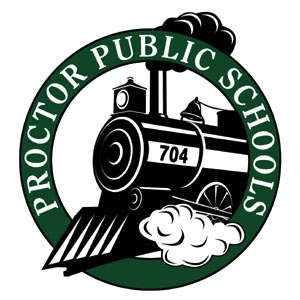 Updates on Infection Rates for 11/29 - 12/12SLC- 103.93 , PHD-  100.02, Central SLCS- 118.15 , North SLCS- 76.78Updates on Infection Rates for 12/6 - 12/19SLC- 69.27 , PHD-  72.64, Central SLCS- 70.88 , North SLCS- 37.15On Thursday, January 7th, St. Louis County Public Health reported the following Infection Rates.Updates on Infection Rates for 12/6 - 12/19SLC- 50.74 , PHD-  60.58, Central SLCS- 40.69 , North SLCS- 17.36For more information on infection rates and learning models, access our Rail Safe Plan or access the St. Louis County Public Health Dashboard.  Changes in Learning Models:On January 4, during a Special Board Meeting, our School Board approved the following learning models pending current infection data.Elementary Schools Reminder - All learning model return dates are pending current infection data.  Should a change occur, the public will be notified as soon as possible.1-26-21 bring PreK-5 back to hybrid 2-8-21 PreK-2 back to full in-person 2-22-21 3-5 back to full in-person   Secondary,  Early Childhood, and Students with IEPs The Regional Health Consultation Approved the Following Schedule on January 7thJanuary   11th: Students on IEPs will have the opportunity to return based on needs January   11th: Early Childhood at the Proctor Early Childhood Center and Pike LakeJanuary   11th: Middle and High School Students will return to Distance Learning with In-Person Support On January 7th, the Regional Health Consultation Team recommended watching infection rates until the end of January before recommending a change and potential move to a hybrid model at the middle and high school. 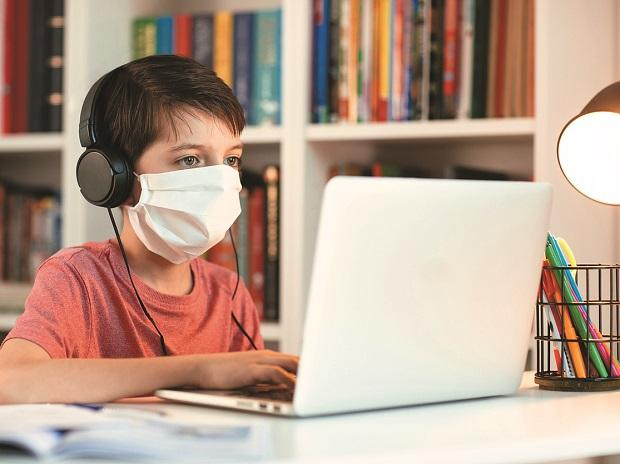 Be well and be Rail Safe,Thank you for partnering with Proctor Public Schools,John Engelking,  Superintendent 